NÁZEV PŘEDMĚTU :  	SEMINÁŘ Z BIOLOGIEURČENO PRO ROČNÍK: 	 OKT, 4. roč.PŘEDMĚT JE:  		povinný / nepovinný, 2h/týdenGARANTEM JE PŘEDMĚTOVÁ KOMISE: biologiePRAVDĚPODOBNÝ VYUČUJÍCÍ:  K. Krumpholcová, Y. ReiterováSTRUČNÁ CHARAKTERISTIKA PŘEDMĚTU:SEB slouží k prohloubení a rozšíření znalostí získaných v běžných hodinách, také k jejich zopakování a upevnění. Seminář je určen maturantům z biologie či studentům, kteří budou z biologie skládat přijímací zkoušku… Samozřejmě i těm, které biologie čistě baví Seminář je teoretický. Hodnocení zahrnuje známky z testů (přípravné testy na různé fakulty MU a dalších univerzit) a případné další výstupy. Samozřejmostí je splněná docházka. 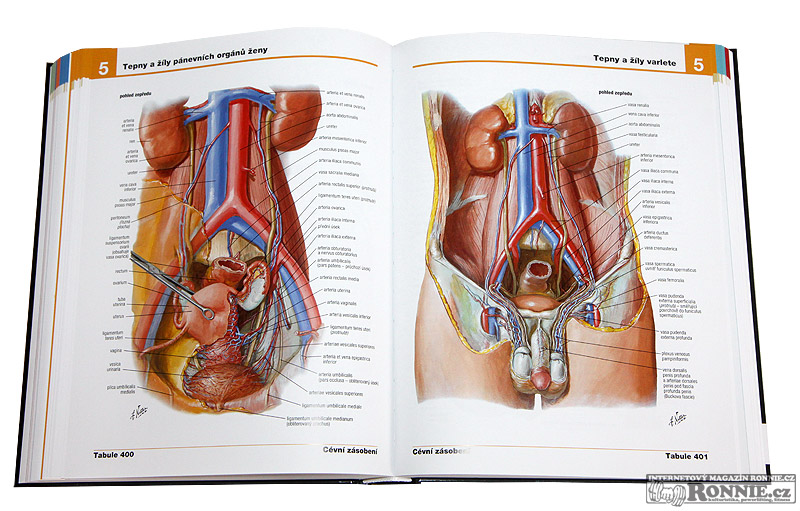 